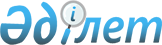 "2016-2018 жылдарға арналған аудандық бюджет туралы" Меркі аудандық мәслихатының 2015 жылғы 24 желтоқсандағы № 46-4 шешіміне өзгерістер енгізу туралыЖамбыл облысы Меркі аудандық мәслихатының 2016 жылғы 11 наурыздағы № 50-2 шешімі. Жамбыл облысы Әділет департаментінде 2016 жылғы 17 наурызда № 2991 болып тіркелді      РҚАО-ның ескертпесі.
Құжаттың мәтінінде түпнұсқаның пунктуациясы мен орфографиясы сақталған.

      Қазақстан Республикасының 2008 жылғы 4 желтоқсандағы Бюджет Кодексінің 109 бабына, "Қазақстан Республикасындағы жергілікті мемлекеттік басқару және өзін-өзі басқару туралы" Қазақстан Республикасының 2001 жылғы 23 қаңтардағы Заңының 6 бабына және "2016-2018 жылдарға арналған облыстық бюджет туралы" Жамбыл облыстық мәслихатының 2015 жылғы 14 желтоқсандағы № 43-3 шешіміне өзгерістер мен толықтырулар енгізу туралы" Жамбыл облыстық мәслихатының 2016 жылдың 24 ақпандағы № 46-5 шешімі (Нормативтік құқықтық актілерді мемлекеттік тіркеу тізілімінде № 2952 болып тіркелген) негізінде аудандық мәслихат ШЕШІМ ҚАБЫЛДАДЫ:

      1. "2016-2018 жылдарға арналған аудандық бюджет туралы" Меркі аудандық мәслихатының 2015 жылғы 24 желтоқсандағы № 46-4 шешіміне (Нормативтік құқықтық актілерді мемлекеттік тіркеу тізілімінде № 2869 болып тіркелген, 2016 жылғы 15 қаңтардағы №7-8 "Меркі тынысы – Меркенский вестник" газетінде жарияланған) келесі өзгерістер енгізілсін:

      1 тармақта:

      1) тармақшада:

      "7 972 506" сандары "8 085 150" сандарымен ауыстырылсын;

      "1 333 200" сандары "1 212 504" сандарымен ауыстырылсын;

      "6 612 506" сандары "6 845 846" сандарымен ауыстырылсын;

      2) тармақшада:

      "7 972 506" сандары "8 233 117" сандарымен ауыстырылсын;

      4) тармақшада:

      "0" сандары "6 900" сандарымен ауыстырылсын;

      қаржы активтерін сатып алу "0" сандары "6 900" сандарымен ауыстырылсын;

      5) тармақшада:

      "-34 488" сандары "-189 355" сандарымен ауыстырылсын;

      6) тармақшада:

      "34 488" сандары "189 355" сандарымен ауыстырылсын 

      Аталған шешімнің 1 және 5 қосымшалары осы шешімнің 1 және 2 қосымшасына сәйкес жаңа редакцияда мазмұндалсын.

       2. Осы шешімнің орындалуына бақылау бесінші шақырылған аудандық мәслихаттың аудандық әлеуметтік-экономикалық, аграрлық, шағын және орта бизнесті дамыту, бюджет пен салық жөніндегі тұрақты комиссиясына жүктелсін.

      3. Осы шешім әділет органдарында мемлекеттік тіркеуден өткен күннен бастап күшіне енеді және 2016 жылдың 1 қаңтарынан қолданысқа енгізіледі. 

 2016 жылға арналған аудандық бюджет 2016 жылғы арналған ауылдық округтерінің бюджеттік бағдарламалар тізбесі
					© 2012. Қазақстан Республикасы Әділет министрлігінің «Қазақстан Республикасының Заңнама және құқықтық ақпарат институты» ШЖҚ РМК
				
      Аудандық мәслихат 

 Аудандық мәслихат

      сессиясының төрағасы 

хатшысының міндетін

атқарушысы 

      Н. Қойшыманова 

Б. Иманбетов
Меркі аудандық мәслихатының
2016 жылғы 11 науырыздағы
№ 50-2 шешіміне 1 қосымшаМеркі аудандық мәслихатының
2015 жылғы 24 желтоқсандағы
№ 46-4 шешіміне 1 қосымшаСанаты

Санаты

Санаты

Санаты

Сомасы, мың теңге

Сыныбы

Сыныбы

Сыныбы

Сомасы, мың теңге

Ішкі сыныбы

Ішкі сыныбы

Сомасы, мың теңге

Атауы

Сомасы, мың теңге

1

1

1

2

3

1. КІРІСТЕР

8085150

1

Салықтық түсімдер

1212504

01

Табыс салығы 

185000

2

Жеке табыс салығы

185000

13

Әлеуметтік салық

155105

1

Әлеуметтік салық

155105

04

Меншікке салынатын салықтар

458854

1

Мүлікке салынатын салықтар

365505

3

Жер салығы

8880

4

Көлік құралдарына салынатын салық

80469

5

Бірыңғай жер салығы

4000

05

Тауарларға, жұмыстарға және қызметтерге салынатын ішкі салықтар

396545

2

Акциздер

369245

3

Табиғи және басқа да ресурстарды пайдаланғаны үшін түсетін түсімдер

5000

4

Кәсіпкерлік және кәсіби қызметті жүргізгені үшін алынатын алымдар

21200

5 

Ойын бизнесіне салық

1100

08

Заңдық мәнді іс-әрекеттерді жасағаны және (немесе) оған уәкілеттігі бар мемлекеттік органдар немесе лауазымды адамдар құжаттар бергені үшін алынатын міндетті төлемдер

17000

1

Мемлекеттік баж

17000

 2

Салықтық емес түсімдер

4800

06

Өзге де салықтық емес түсімдер

4800

 1

Өзге де салықтық емес түсімдер

4800

 3

Негізгі капиталды сатудан түсетін түсімдер

22000

 03

Жерді және материалдық емес активтерді сату

22000

 1

Жерді сату

20000

 2

Материалдық емес активтерді сату 

2000

4

Трансферттердің түсімдері

6845846

02

Мемлекеттік басқарудың жоғары тұрған органдарынан түсетін трансферттер

6845846

2

Облыстық бюджеттен түсетін трансферттер

6845846

Функционалдық топ

Функционалдық топ

Функционалдық топ

Функционалдық топ

Сомасы, мың теңге

Бюджеттік бағдарламалардың әкімшісі

Бюджеттік бағдарламалардың әкімшісі

Бюджеттік бағдарламалардың әкімшісі

Сомасы, мың теңге

Бағдарлама

Бағдарлама

Сомасы, мың теңге

Атауы

Сомасы, мың теңге

1

1

1

2

3

2. ШЫҒЫНДАР

8233117

01

Жалпы сипаттағы мемлекеттiк қызметтер 

463014

112

Аудан (облыстық маңызы бар қала) мәслихатының аппараты

27272

001

Аудан (облыстық маңызы бар қала) мәслихатының қызметін қамтамасыз ету жөніндегі қызметтер

27072

003

Мемлекеттік органның күрделі шығыстары

200

122

Аудан (облыстық маңызы бар қала) әкімінің аппараты

111248

001

Аудан (облыстық маңызы бар қала) әкімінің қызметін қамтамасыз ету жөніндегі қызметтер

102248

003

Мемлекеттік органның күрделі шығыстары

9000

123

Қаладағы аудан, аудандық маңызы бар қала, кент, ауыл, ауылдық округ әкімінің аппараты

267307

001

Қаладағы аудан, аудандық маңызы бар қаланың, кент, ауыл, ауылдық округ әкімінің қызметін қамтамасыз ету жөніндегі қызметтер

266507

022

Мемлекеттік органның күрделі шығыстары

800

452

Ауданның (облыстық маңызы бар қаланың) қаржы бөлімі

20167

001

Ауданның (облыстық маңызы бар қаланың) бюджетін орындау және коммуналдық меншігін басқару саласындағы мемлекеттік саясатты іске асыру жөніндегі қызметтер 

16967

003

Салық салу мақсатында мүлікті бағалауды жүргізу

2100

010

Жекешелендіру, коммуналдық меншікті басқару, жекешелендіруден кейінгі қызмет және осыған байланысты дауларды реттеу

1100

453

Ауданның (облыстық маңызы бар қаланың) экономика және бюджеттік жоспарлау бөлімі

18529

001

Экономикалық саясатты, мемлекттік жоспарлау жүйесін қалыптастыру және дамыту саласындағы мемлекеттік саясатты іске асыру жөніндегі қызметтер 

18529

458

Ауданның (облыстық маңызы бар қаланың) тұрғын үй-коммуналдық шаруашылығы, жолаушылар көлігі және автомобиль жолдары бөлімі

11665

001

Жергілікті деңгейде тұрғын үй-коммуналдық шаруашылығы, жолаушылар көлігі және автомобиль жолдары саласындағы мемлекеттік саясатты іске асыру жөніндегі қызметтер

11665

494

Ауданның (облыстық маңызы бар қаланың) кәсіпкерлік және өнеркәсіп бөлімі 

6826

001

Жергілікті деңгейде кәсіпкерлікті және өнеркәсіпті дамыту саласындағы мемлекеттік саясатты іске асыру жөніндегі қызметтер

6826

02

Қорғаныс

2000

122

Аудан (облыстық маңызы бар қала) әкімінің аппараты

2000

005

Жалпыға бірдей әскери міндетті атқару шеңберіндегі іс-шаралар

2000

03

Қоғамдық тәртіп, қауіпсіздік, құқықтық, сот, қылмыстық-атқару қызметі

27921

458

Ауданның (облыстық маңызы бар қаланың) тұрғын үй-коммуналдық шаруашылығы, жолаушылар көлігі және автомобиль жолдары бөлімі

27921

021

Елдi мекендерде жол қозғалысы қауiпсiздiгін қамтамасыз ету

27921

04

Бiлiм беру

5996485

464

Ауданның (облыстық маңызы бар қаланың) білім бөлімі

745394

009

Мектепке дейінгі тәрбие мен оқыту ұйымдарының қызметін қамтамасыз ету

259741

040

Мектепке дейінгі бiлiм беру ұйымдарында мемлекеттік бiлiм беру тапсырысын іске асыруға

485653

464

Ауданның (облыстық маңызы бар қаланың) білім бөлімі

4963097

003

Жалпы білім беру

4701279

006

Балаларға қосымша білім беру

261818

465

Ауданның (облыстық маңызы бар қаланың) дене шынықтыру және спорт бөлімі

131467

017

Балалармен жасөспірімдерге спорт бойынша қосымша білім беру

131467

466

Ауданның (облыстық маңызы бар қаланың) сәулет, қала құрылысы және құрылыс бөлімі

21000

021

Бастауыш, негізгі орта және жалпы орта білім беру объектілерін салу және реконструкциялау

21000

464

Ауданның (облыстық маңызы бар қаланың) білім бөлімі

135527

001

Жергілікті деңгейде білім беру саласындағы мемлекеттік саясатты іске асыру жөніндегі қызметтер

16780

005

Ауданның (облыстық маңызы бар қаланың) мемлекеттік білім беру мекемелер үшін оқулықтар мен оқу-әдістемелік кешендерді сатып алу және жеткізу

52067

015

Жетім баланы (жетім балаларды) және ата-аналарының қамқорынсыз қалған баланы (балаларды) күтіп-ұстауға асыраушыларына ай сайынғы ақшалай қаражат төлемдері

21444

022

Жетім баланы (жетім балаларды) және ата-аналарының қамқорынсыз қалған баланы (балаларды) асырап алғаны үшін Қазақстан азаматтарына біржолғы ақша қаражатын төлеуге арналған төлемдер 

479

029

Балалар мен жасөспірімдердің психикалық денсаулығын зерттеу және халыққа психологиялық-медициналық-педагогикалық консультациялық көмек көрсету

25186

067

Ведомстволық бағыныстағы мемлекеттік мекемелерінің Және ұйымдарының күрделі шығыстары

19571

06

Әлеуметтік көмек және әлеуметтік қамсыздандыру

355157

451

Ауданның (облыстық маңызы бар қаланың) жұмыспен қамту және әлеуметтік бағдарламалар бөлімі

318830

005

Мемлекеттік атаулы әлеуметтік көмек 

3500

016

18 жасқа дейінгі балаларға мемлекеттік жәрдемақылар

130000

025

Өрлеу жобасы бойынша келісілген қаржылай көмекті енгізу

27798

002

Жұмыспен қамту бағдарламасы

61347

004

Ауылдық жерлерде тұратын денсаулық сақтау, білім беру, әлеуметтік қамтамасыз ету, мәдениет, спорт және ветенинар мамандарына отын сатып алуға Қазақстан Республикасының заңнамасына сәйкес әлеуметтік көмек көрсету

18000

006

Тұрғын үйге көмек көрсету

200

007

Жергілікті өкілетті органдардың шешімі бойынша мұқтаж азаматтардың жекелеген топтарына әлеуметтік көмек

15760

010

Үйден тәрбиеленіп оқытылатын мүгедек балаларды материалдық қамтамасыз ету 

8140

014

Мұқтаж азаматтарға үйде әлеуметтiк көмек көрсету

23605

017

Мүгедектерді оңалту жеке бағдарламасына сәйкес, мұқтаж мүгедектерді міндетті гигиеналық құралдармен және ымдау тілі мамандарының қызмет көрсетуін, жеке көмекшілермен қамтамасыз ету

29315

023

Жұмыспен қамту орталықтарының қызметін қамтамасыз ету

1165

451

Ауданның (облыстық маңызы бар қаланың) жұмыспен қамту және әлеуметтік бағдарламалар бөлімі

33474

001

Жергілікті деңгейде халық үшін әлеуметтік бағдарламаларды жұмыспен қамтуды қамтамасыз етуді іске асыру саласындағы мемлекеттік саясатты іске асыру жөніндегі қызметтер 

32474

011

Жәрдемақыларды және басқа да әлеуметтік төлемдерді есептеу, төлеу мен жеткізу бойынша қызметтерге ақы төлеу

1000

458

Ауданның (облыстық маңызы бар қаланың) тұрғын үй-коммуналдық шаруашылығы, жолаушылар көлігі және автомобиль жолдары бөлімі

2853

050

Қазақстан Республикасында мүгедектердің құқықтарын қамтамасыз ету және өмір сүру сапасын жақсарту жөніндегі 2012-2018 жылдарға арналған іс-шаралар жоспарын іске асыру 

2853

07

Тұрғын үй-коммуналдық шаруашылық 

556172

458

Ауданның (облыстық маңызы бар қаланың) тұрғын үй-коммуналдық шаруашылығы, жолаушылар көлігі және автомобиль жолдары бөлімі

17365

033

Инженерлік-коммуникациялық инфрақұрылымды жобалау,дамыту,жайластыру және (немесе сатып алу)

17365

464 

Ауданның (облыстық маңызы бар қаланың) білім бөлімі

491513

026

Жұмыспен қамту 2020 жол картасы бойынша қалаларды және ауылдық елді мекендерді дамыту шеңберінде объектілерді жөндеу

491513

458

Ауданның (облыстық маңызы бар қаланың) тұрғын үй-коммуналдық шаруашылығы, жолаушылар көлігі және автомобиль жолдары бөлімі

24500

012

Сумен жабдықтау және су бұру жүйесінің жұмыс істеуі 

24500

466

Ауданның ( облыстық маңызы бар қаланың ) сәулет, қала құрылысы және құрылыс бөлімі

20433

066

Сумен жабдықтау және су бұру жүйесін дамыту

20433

458

Ауданның (облыстық маңызы бар қаланың) тұрғын үй-коммуналдық шаруашылығы, жолаушылар көлігі және автомобиль жолдары бөлімі

2361

015

Елді мекендердегі көшелерді жарықтандыру

1000

016

Елді мекендердің санитариясын қамтамасыз ету 

293

018

Елді мекендерді абаттандыру және көгалдандыру

1068

08

Мәдениет, спорт, туризм және ақпараттық кеңiстiк

298468

455

Ауданның (облыстық маңызы бар қаланың) мәдениет және тілдерді дамыту бөлімі

132396

003

Мәдени-демалыс жұмысын қолдау

132396

465

Ауданның (облыстық маңызы бар қаланың) дене шынықтыру және спорт бөлімі

12693

001

Жергілікті деңгейде дене шынықтыру және спорт саласындағы мемлекеттік саясатты іске асыру жөніндегі қызметтер

9353

006

Аудандық (облыстық маңызы бар қалалық) деңгейде спорттық жарыстар өткiзу

540

007

Әртүрлi спорт түрлерi бойынша аудан (облыстық маңызы бар қала) құрама командаларының мүшелерiн дайындау және олардың облыстық спорт жарыстарына қатысуы

2800

455

Ауданның (облыстық маңызы бар қаланың) мәдениет және тілдерді дамыту бөлімі

81114

006

Аудандық (қалалық) кiтапханалардың жұмыс iстеуi

80394

007

Мемлекеттік тілді және Қазақстан халқының басқа да тілдерің дамыту

720

456

Ауданның (облыстық маңызы бар қаланың) ішкі саясат бөлімі

25000

002

Мемлекеттік ақпараттық саясат жүргізу жөніндегі қызметтер

25000

455

Ауданның (облыстық маңызы бар қаланың) мәдениет және тілдерді дамыту бөлімі

11420

001

Жергілікті деңгейде тілдерді және мәдениетті дамыту саласындағы мемлекеттік саясатты іске асыру жөніндегі қызметтер

11420

456

Ауданның (облыстық маңызы бар қаланың) ішкі саясат бөлімі

35845

001

Жергілікті деңгейде ақпарат, мемлекеттілікті нығайту және азаматтардың әлеуметтік сенімділігін қалыптастыру саласында мемлекеттік саясатты іске асыру жөніндегі қызметтер

16172

003

Жастар саясаты саласында іс-шараларды іске асыру

19673

10

Ауыл, су, орман, балық шаруашылығы, ерекше қорғалатын табиғи аумақтар, қоршаған ортаны және жануарлар дүниесін қорғау, жер қатынастары

163552

462

Ауданның (облыстық маңызы бар қаланың) ауыл шаруашылығы бөлімі

 25695

001

Жергілікті деңгейде ауыл шаруашылығы саласындағы мемлекеттік саясатты іске асыру жөніндегі қызметтер

16671

099

Мамандардың әлеуметтік көмек көрсетуі жөніндегі шараларды іске асыру

9024

473

Ауданның (облыстық маңызы бар қаланың) ветеринария бөлімі

42508

001

Жергілікті деңгейде ветеринария саласындағы мемлекеттік саясатты іске асыру жөніндегі қызметтер

13281

005

Мал көмінділердің (биотермиялық шұнқырлардың) жұмыс істеуін қамтамасыз ету

3000

006

Ауру жануарларды санитарлық союды ұйымдастыру

2075

007

Қаңғыбас иттер мен мысықтарды аулауды және жоюды ұйымдастыру

1800

008

Алып қойылатын және жойылатын ауру жануарлардың, жануарлардан алынатын өнімдер мен шикізаттың құнын иелеріне өтеу

14302

009

Жануарлардың энзоотиялық аурулары бойынша ветеринариялық іс-шараларды жүргізу

3000

010

Ауыл шаруашылығы жануарларының сәйкестендіру жөніндегі іс-шараларды өткізу

5050

463

Ауданның (облыстық маңызы бар қаланың) жер қатынастары бөлімі

13349

001

Аудан (облыстық маңызы бар қала) аумағында жер қатынастарын реттеу саласындағы мемлекеттік саясатты іске асыру жөніндегі қызметтер 

13349

473

Ауданның (облыстық маңызы бар қаланың) ветеринария бөлімі

82000

011

Эпизоотияға қарсы іс-шаралар жүргізу

82000

11

Өнеркәсіп, сәулет, қала құрылысы және құрылыс қызметі

13463

466

Ауданның (облыстық маңызы бар қаланың) сәулет, қала құрылысы және құрылыс бөлімі

13463

001

Құрылыс, облыс қалаларының, аудандарының және елді мекендерінің сәулеттік бейнесін жақсарту саласындағы мемлекеттік саясатты іске асыру және ауданның (облыстық маңызы бар қаланың) аумағын оңтайлы және тиімді қала құрылыстық игеруді қамтамасыз ету жөніндегі қызметтер

13463

12

Көлік және коммуникация

112323

458

Ауданның (облыстық маңызы бар қаланың) тұрғын үй-коммуналдық шаруашылығы, жолаушылар көлігі және автомобиль жолдары бөлімі

112323

023

Автомобиль жолдарының жұмыс істеуін қамтамасыз ету

112323

13

Басқалар

91800

123

Қаладағы аудан, аудандық маңызы бар қала, кент, ауыл, ауылдық округ әкімінің аппараты

76800

040

"Өңірлерді дамыту" Бағдарламасы шеңберінде өңірлерді экономикалық дамытуға жәрдемдесу бойынша шараларды іске асыру

76800

452

Ауданның (облыстық маңызы бар қаланың) қаржы бөлімі

15000

012

Ауданның (облыстық маңызы бар қаланың) жергілікті атқарушы органының резерві 

15000

15

Трансферттер

152762

452

Ауданның (облыстық маңызы бар қаланың) қаржы бөлімі

152762

006

Нысаналық пайдаланылналмаған (толық пайдаланылналмаған) трансферттерді қайтару

1630

007

Бюджеттік алып қоюлар

1000

051

Жергілікті өзін-өзі басқару органдарына берілетін трансферттер

150131

054

Қазақстан Республикасының Ұлттық қорынан берілетін нысаналы трансферт есебінен республикалық бюджеттен бөлінген пайдаланылналмаған (түгел пайдаланылналмаған) нысаналы трансферттердің сомасын қайтару

1

3. Таза бюджеттік кредит беру

34488

Бюджеттік кредиттер 

47722

10

Ауыл, су, орман, балық шаруашылығы, ерекше қорғалатын табиғи аумақтар, қоршаған ортаны және жануарлар дүниесін қорғау, жер қатынастары

47722

Ауыл шаруашылығы

47722

462

Ауданның (облыстық маңызы бар қаланың) ауыл шаруашылығы бөлімі

47722

008

Мамандарды әлеуметтік қолдау шараларын іске асыруға берілетін бюджеттік кредиттер

47722

Функционалдық топ

Функционалдық топ

Функционалдық топ

Функционалдық топ

Бюджеттік бағдарламалардың әкімшісі

Бюджеттік бағдарламалардың әкімшісі

Бюджеттік бағдарламалардың әкімшісі

Бағдарлама

Бағдарлама

Бюджеттік кредиттерді өтеу

13234

Санаты

Санаты

Санаты

Санаты

Сыныбы

Сыныбы

Сыныбы

Ішкі сыныбы

Ішкі сыныбы

5

Бюджеттік кредиттерді өтеу

13234

01

Бюджеттік кредиттерді өтеу

13234

1

Мемлекеттік бюджеттен берілген бюджеттік кредиттерді өтеу

13234

4. Қаржы активтерімен жасалатын операцилар бойынша сальдо 

6900

Қаржы активтерін сатып алу

6900

Мемлекеттік қаржылық активтерін сатудан түскен түсімдер

0

5. Бюджет тапшылығы (профициті) 

-189355

6. Бюджет тапшылығын қаржыландыру (профицитін пайдалану)

189355

7

Қарыздар түсімі

47722

01

Мемлекеттік ішкі қарыздар

47722

2

Қарыз алу келісім шарттары

47722

16

Қарыздарды өтеу

13234

452

Ауданның (облыстық маңызы бар қаланың) қаржы бөлімі

13234

008

Жергілікті атқарушы органның жоғары тұрған бюджет алдындағы борышын өтеу

13234

Бюджет қаражатының пайдаланылатын қалдықтары

154867

Меркі аудандық мәслихатының
2016 жылғы 11 наурыздағы
№ 50-2 шешіміне 1 қосымшаМеркі аудандық мәслихатының
2015 жылғы 24 желтоқсандағы
№ 46-4 шешіміне 5 қосымшаАуылдық округтер

Бюджеттік бағдарламалар тізімі

Бюджеттік бағдарламалар тізімі

Бюджеттік бағдарламалар тізімі

Бюджеттік бағдарламалар тізімі

Ауылдық округтер

001. Қаладағы аудан, аудандық маңызы бар қаланың, кент, ауыл, ауылдық округ әкімінің қызметін қамтамасыз ету жөніндегі қызметтер

022. Мемлекеттік органның күрделі шығыстары

040. "Өңірлерді дамыту" Бағдарламасы шеңберінде өңірлерді экономикалық дамытуға жәрдемдесу бойынша шараларды іске асыру

Барлығы

"Меркі ауданы Ақтоған ауылдық округі әкімінің аппараты" коммуналдық мемлекеттік мекемесі

19577

3171

22748

"Меркі ауданы Жамбыл ауылдық округі әкімінің аппараты" коммуналдық мемлекеттік мекемесі

22796

9275

32071

"Меркі ауданы Меркі ауылдық округі әкімінің аппараты" коммуналдық мемлекеттік мекемесі

29822

800

13821

44443

"Меркі ауданы Сарымолдаев ауылдық округі әкімінің аппараты" коммуналдық мемлекеттік мекемесі

26726

11742

38468

"Меркі ауданы Ойтал ауылдық округі әкімінің аппараты" коммуналдық мемлекеттік мекемесі

23919

9372

33291

"Меркі ауданы Т. Рысқұлов ауылдық округі әкімінің аппараты" коммуналдық мемлекеттік мекемесі

15202

2935

18137

"Меркі ауданы Тәтті ауылдық округі әкімінің аппараты" коммуналдық мемлекеттік мекемесі

13319

2526

15845

"Меркі ауданы Ақарал ауылдық округі әкімінің аппараты" коммуналдық мемлекеттік мекемесі

17467

3071

20538

"Меркі ауданы Сурат ауылдық округі әкімінің аппараты" коммуналдық мемлекеттік мекемесі

17241

2455

19696

"Меркі ауданы Жанатоған ауылдық округі әкімінің аппараты" коммуналдық мемлекеттік мекемесі

17356

3533

20889

"Меркі ауданы " Андас батыр" ауылдық округі әкімінің аппараты" коммуналдық мемлекеттік мекемесі

19011

8776

27787

"Меркі ауданы Кенес ауылдық округі әкімінің аппараты" коммуналдық мемлекеттік мекемесі

14740

2432

17172

"Меркі ауданы Аспара ауылдық округі әкімінің аппараты" коммуналдық мемлекеттік мекемесі

13652

1519

15171

"Меркі ауданы Ақермен ауылдық округі әкімінің аппараты" коммуналдық мемлекеттік мекемесі

15679

2172

17851

Барлығы

266507

800

76800

344107

